FORMULARZ OCENY RYZYKA ZARAŻENIA KORONAWIRUSEM      
SARS-Cov-2 WYWOŁUJĄCEGO CHOROBĘ COVID-19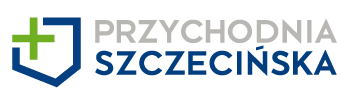 
IMIĘ I NAZWISKO:……………………………………………………………………………………………………………………………………..PESEL: ……………………………………………………………………………………………………………………………………………………TELEFON KONTAKTOWY: …………………………………………………………………………………………………………………………...Proszę zaznaczyć właściwą odpowiedź1. Czy w ostatnich 14 dniach wystąpiły/występują u Pana/Pani lub dziecka następujące objawy:2. Wywiad epidemiologiczny:Data wypełnienia formularza:                                                                                                                                                Podpis osoby wypełniającej:      …………………….                                                                                                                                                               ………………………Wypełnij formularz zgodnie z prawdą! Od Twojej szczerości zależy 
to, czy personel medyczny będzie leczyć, czy też będzie czekać 
w kwarantannie na wyniki testów, pozbawiając pomocy pacjentów 
jej potrzebujących.OSOBA WYPEŁNIAJĄCADATA WYSTĄPIENIA OBJAWÓW
DZIECKODATA WYSTĄPIENIA OBJAWÓW
DOMOWNICYDATA WYSTĄPIENIA OBJAWÓWTEMPERATURA POWYŻEJ 37*TAK / NIETAK / NIETAK / NIEBIEGUNKATAK / NIETAK / NIETAK / NIENUDNOŚCI, WYMIOTYTAK / NIETAK / NIETAK / NIEZABURZENIA WĘCHU I SMAKUTAK / NIETAK / NIETAK / NIEKASZELTAK / NIETAK / NIETAK / NIEDUSZNOŚĆ, TRUDNOŚCI Z ODDYCHANIEM
TAK / NIE
TAK / NIE
TAK / NIEBÓLE MIĘŚNI 
I STAWÓWTAK / NIETAK / NIETAK / NIEOSŁABIENIE, ZMĘCZENIETAK / NIETAK / NIETAK / NIEWYSYPKATAK / NIETAK / NIETAK / NIEOSOBA WYPEŁNIAJĄCADZIECKODOMOWNIKCzy w ostatnich 14 dniach Pan/Pani, dziecko lub ktoś z domowników miał kontakt z osobą chorą na Covid-19?
TAK / NIE
TAK / NIE
TAK / NIECzy w ostatnich 14 dniach Pan/Pani, dziecko lub ktoś z domowników miał kontakt z osobą podejrzaną o zakażenie koronawirusem?
TAK / NIE
TAK / NIE
TAK / NIECzy w ostatnich 14 dniach Pan/Pani, dziecko lub ktoś z domowników miał kontakt z osobą przebywającą na kwarantannie?
TAK / NIE
TAK / NIE
TAK / NIECzy Pan/Pani, dziecko lub ktoś 
z domowników przebywa na kwarantannie?
TAK / NIE
TAK / NIE
TAK / NIE